Year 4 – Week 3 – daily tasks 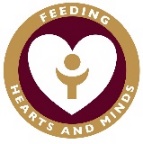 Key: The blue underlined words are links to online resources.Weekly Maths Tasks (Aim to do 1 per day) Work on Times Table Rockstars - your child will have an individual login to access this (20 mins on SOUND CHECK).Play Hit the Button  - focus on times tables (6s, 8s, 9s and 11s).Purple Mash 2Do – maths tasksUse ‘I See Maths’ for different tasks to complete.  Practise counting forwards and backwards from any given number in 100s and 1000. Add 1, 10, 100 and 1,000 to any given number – write the numbers in words and digits. Subtract 1, 10, 100 and 1,000 to any given number – what happens when the number goes below 0? Weekly Reading Tasks (Aim to do 1 per day)Use ‘reading bug online’ to access lots of home reading books (make sure you read with read with expression and intonation) – you will need to email you class teacher for your username and password. Discuss any unfamiliar vocabulary from the book.Purple Mash – 2Do – comprehension questions – make sure you read the text first before trying to answer the questions.Read a non-fiction book – locate the key features of a non-fiction book (contents, glossary, index, picture and captions) and write 5 facts you have learnt from this book. Weekly Spelling Tasks (Aim to do 1 per day)Practise the Year 3/4 for Common Exception words.Complete weekly spelling 2Dos on Purple Mash.Use Spelling Frame to practise a Y3 or Y4 spelling rule – you do not need a log on for this.Choose 5 Common Exception words and practise spelling them using bubble writing. How many different sentences can you make using these 5 words? Can any of these sentences start with a fronted adverbial? Weekly Writing Tasks (Aim to do 1 per day)Watch the video (Adrift – The Literacy Shed on Youtube) – write a fantasy story about living on the back of a chosen animal. Think about the girl in the video – why is she on the back of a whale? How do you think she feels? This week is Holy Week.  Complete some of the Holy Week activities from the Holy Week Activity booklet (Year4 part of COVID page)Write an Easter poem.  Here are some examples to help you https://www.dltk-holidays.com/easter/poetry/Learning Project - to be done throughout the weekUsually we visit the Stations of the Cross.  Make your own Stations of the Cross pictures or prayers.Make an Easter card for someone you care about.